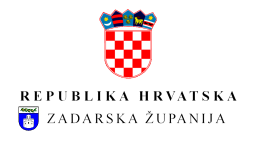 UPRAVNI ODJEL ZA HRVATSKE BRANITELJE, UDRUGE, DEMOGRAFIJU I  SOCIJALNU POLITIKU			KLASA: 230-01/23-01/15URBROJ: 2198-21-02/1-24-4Zadar, 25. siječnja 2024. godineNa temelju članka 10. stavak 2. Zakona o savjetima mladih („Narodne novine“ broj 41/14 i 83/23), odredbe članka 7. Odluke o osnivanju Savjeta mladih Zadarske županije („Službeni glasnik Zadarske županije“ broj 19/23),  Županijska skupština Zadarske županije objavljuje J A V N I  P O Z I Vza isticanje kandidatura za članove Savjeta mladih Zadarske županije i njihovih zamjenika1.Pokreće se postupak izbora  članova Savjeta mladih Zadarske županije i njihovih zamjenika.Savjet mladih Zadarske županije je osnovan kao savjetodavno tijelo Zadarske županije koje promiče i zagovara prava, potrebe i interese  mladih na područnoj (regionalnoj) razini. 2.Savjet mladih Zadarske županije broji 7 članova, članove i zamjenike članova Savjeta mladih bira Skupština Zadarske županije,  na vrijeme sukladno Zakonu o savjetu mladih.U Savjet mladih Zadarske županije mogu biti birane osobe s prebivalištem ili boravištem na području Zadarske županije, u dobi od navršenih (petnaest) 15 do navršenih (trideset) 30 godina života.3.Kandidate za članove Savjeta mladih i njihove zamjenike predlažu udruge koje su sukladno svojem statutu ciljno i prema djelatnostima opredijeljene za rad s mladima i za mlade, učenička vijeća, studentski zborovi, pomladci političkih stranaka, udruge nacionalnih manjina u Republici Hrvatskoj, učenička vijeća, sindikalne ili strukovne organizacija u Zadarskoj županiji (OBRAZAC:1) i neformalne skupine mladih (OBRAZAC 1 i PRIVITAK 1)Kada je predlagatelj kandidature neformalna skupina mladih,( OBRAZAC 1 i PRIVITAK 1) ona mora biti skupina od najmanje 25 mladih, pri čemu prilikom predlaganja kandidata neformalna skupina mladih mora dostaviti popis mladih s prebivalištem na području Zadarske županije. 4. Prijedlozi kandidata za članove Savjeta mladih Zadarske županije i njihovih zamjenika      podnose se u pisanom obliku i  na posebnom OBRASCU 1 koji se nalazi na       mrežnim stranicama Zadarske županije, www.zadarska-zupanija.hr,      Prijedlozi kandidata obvezno sadrže sljedeće podatke:   -naziv i sjedište ovlaštenog predlagatelja   -ime i prezime, datum i godina rođenja te adresu prebivališta ili boravišta kandidata za        članove savjeta mladih i njegova zamjenika    -obrazloženje kandidature   -životopis kandidataPrijedlog mora biti ovjeren od strane ovlaštene osobe predlagatelja, a kod neformalne skupine mladih prijedlog mora biti potpisan od strane prva tri (3) predlagatelja.Kada je predlagatelj kandidature za člana savjeta mladih i njegovog zamjenika neformalna skupina mladih kandidatura mora, osim podataka o kandidatu, sadržavati i podatke o svim predlagateljima (ime, prezime, datum i godina rođenja, adresu prebivališta ili boravišta i  potpis).5. Predlagatelj je dužan uz prijedlog priložiti dokumentaciju iz koje je vidljivo da kandidati     ispunjavaju formalne uvjete iz točke 2. i 3.  ovog poziva:- (presliku osobne iskaznice ili uvjerenje Policijske uprave Zadar o prebivalištu ili boravištu      kandidata. - izvadak iz odgovarajućeg registra ( prihvaća se i elektronička isprava)  iz  kojeg je vidljivo da    je predlagatelj ciljno i prema djelatnostima opredijeljen za rad s mladima i za mlade).6. Nepravovremeni i nepotpuni prijedlozi neće se uzeti u razmatranje.     (Pod nepotpunim prijedlozima podrazumijevaju se i prijedlozi koji uz kandidaturu za           člana savjeta mladih ne sadrže i kandidaturu za njegovog zamjenika kao i       odgovarajuću dokumentaciju).7. Rok za podnošenje prijava je 30 dana od dana objave Javnog poziva  na mrežnim       stranicama Zadarske županije i u sredstvu javnog priopćavanja.8. Obrasci za podnošenje prijedloga kandidata  za članove i zamjenike članova Savjeta     mladih Zadarske županije,  mogu se preuzeti na mrežnoj stranici Zadarske županije      www.zadarska-zupanija.hrPOSTUPAK IZBORANakon zaprimanja kandidatura za članove i zamjenike članova Savjeta mladih, Odbor za izbor i imenovanja, u roku od 15 dana od isteka roka za podnošenje prijava, obavlja provjeru formalnih uvjeta kandidata te po proteku navedenog roka sastavlja izvješće o provjeri formalnih uvjeta te utvrđuje popis važećih kandidaturaIzvješće o provjeri formalnih uvjeta i popis važećih kandidatura dostavljaju se Skupštini te se objavljuju na mrežnim stranicama Zadarske županije.Skupština, na prvoj sjednici nakon objave popisa važećih kandidatura, raspravlja izvješće o provjeri formalnih uvjeta i s popisa važećih kandidatura za članove Savjeta mladih javnim glasovanjem bira 7 članova Savjeta mladih te imenuje predložene predstavnike savjeta mladih jedinica lokalne samouprave na području Zadarske županije, o čemu se donosi Rješenje o izboru i imenovanju članova Savjeta mladih.Sukladno Zakonu o savjetima mladih, u slučaju da nije moguće izabrati Savjet mladih zbog dva ili više kandidata s jednakim brojem glasova, glasovanje se ponavlja  za izbor kandidata do punog broja članova Savjeta mladih, između  onih kandidata koji u prvom krugu nisu izabrani jer su imali jednak broj glasova.Glasovanje se ponavlja dok se ne izaberu svi članovi Savjeta mladih.Rezultati izbora za članove i zamjenike članova Savjeta mladih objavljuju se na mrežnoj stranici Zadarske županije i u sredstvu javnog priopćavanja. Prijedlozi kandidatura za članove Savjeta mladih Zadarske županije i njihove zamjenike dostavljaju se najkasnije do 26. veljače 2024. godine na adresu:ZADARSKA ŽUPANIJAŽUPANIJSKA SKUPŠTINAODBOR ZA IZBOR I IMENOVANJA            Božidara Petranovića 8, 23 000 Zadar, s naznakom„Prijedlog kandidata za  izbor  članova Savjeta mladih Zadarske županije i njihovih     zamjenika“NE OTVARATI